InstructionsMeal Pattern and Menu Planning ResourcesThe resources below provide an overview of the requirements for the SFSP meal pattern components. For a complete list of meal pattern resources, refer to the CSDE’s Resources for the Summer Food Service Program Meal Patterns. For guidance on menu planning, visit the “Menu Planning for the SFSP” section of the CSDE’s SFSP webpage.Crediting Summary Charts for the SFSP Meal Patterns (CSDE):
https://portal.ct.gov/-/media/sde/nutrition/sfsp/creditingsfsp/crediting_summary_charts_sfsp.pdfRequirements for the Grains/Breads Component of the Summer Food Service Program Meal Patterns (CSDE):
https://portal.ct.gov/-/media/sde/nutrition/sfsp/creditingsfsp/component_grains_breads_sfsp.pdf Requirements for the Meat/Meat Alternates Component of the Summer Food Service Program Meal Patterns (CSDE):
https://portal.ct.gov/-/media/sde/nutrition/sfsp/creditingsfsp/component_mma_sfsp.pdfRequirements for the Milk Component of the Summer Food Service Program Meal Patterns (CSDE):
https://portal.ct.gov/-/media/sde/nutrition/sfsp/creditingsfsp/component_milk_sfsp.pdf Requirements for the Vegetables/Fruits Component of the Summer Food Service Program Meal Patterns (CSDE):
https://portal.ct.gov/-/media/sde/nutrition/sfsp/creditingsfsp/component_vegetables_fruits_sfsp.pdfFor more information, visit the Meal Patterns for the SFSP and Crediting Foods in the SFSP sections of the CSDE’s SFSP webpage, or contact the Summer Meals staff at the Connecticut State Department of Education, Bureau of Child Nutrition Programs, 450 Columbus Boulevard, Suite 504, Hartford, CT 06103-1841. This document is available at https://portal.ct.gov/-/media/SDE/Nutrition/SFSP/MealPattern/Production_Record_‌SFSP_Breakfast_Lunch_Supper.docx.In accordance with federal civil rights law and U.S. Department of Agriculture (USDA) civil rights regulations and policies, this institution is prohibited from discriminating on the basis of race, color, national origin, sex (including gender identity and sexual orientation), disability, age, or reprisal or retaliation for prior civil rights activity.Program information may be made available in languages other than English. Persons with disabilities who require alternative means of communication to obtain program information (e.g., Braille, large print, audiotape, American Sign Language), should contact the responsible state or local agency that administers the program or USDA’s TARGET Center at (202) 720-2600 (voice and TTY) or contact USDA through the Federal Relay Service at (800) 877-8339.To file a program discrimination complaint, a Complainant should complete a Form AD-3027, USDA Program Discrimination Complaint Form which can be obtained online at: https://www.usda.gov/sites/default/files/documents/ad-3027.pdf, from any USDA office, by calling (866) 632-9992, or by writing a letter addressed to USDA. The letter must contain the complainant’s name, address, telephone number, and a written description of the alleged discriminatory action in sufficient detail to inform the Assistant Secretary for Civil Rights (ASCR) about the nature and date of an alleged civil rights violation. The completed AD-3027 form or letter must be submitted to USDA by:mail: U.S. Department of Agriculture
Office of the Assistant Secretary for Civil Rights
1400 Independence Avenue, SW
Washington, D.C. 20250-9410; orfax: (833) 256-1665 or (202) 690-7442; oremail: program.intake@usda.govThis institution is an equal opportunity provider.The Connecticut State Department of Education is committed to a policy of equal opportunity/affirmative action for all qualified persons. The Connecticut Department of Education does not discriminate in any employment practice, education program, or educational activity on the basis of race; color; religious creed; age; sex; pregnancy; sexual orientation; workplace hazards to reproductive systems, gender identity or expression; marital status; national origin; ancestry; retaliation for previously opposed discrimination or coercion, intellectual disability; genetic information; learning disability; physical disability (including, but not limited to, blindness); mental disability (past/present history thereof); military or veteran status; status as a victim of domestic violence; or criminal record in state employment, unless there is a bona fide occupational qualification excluding persons in any of the aforementioned protected classes. Inquiries regarding the Connecticut State Department of Education’s nondiscrimination policies should be directed to: Attorney Louis Todisco, Connecticut State Department of Education, by mail 450 Columbus Boulevard, Hartford, CT 06103-1841; or by telephone 860-713-6594; or by email louis.todisco@ct.gov.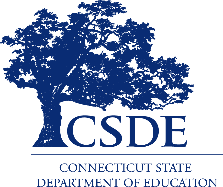 SFSP sponsor:SFSP sponsor:Number of meals served (Complete this section after meal service)Number of meals served (Complete this section after meal service)Number of meals served (Complete this section after meal service)Site:Meal typeBreakfast Lunch     SupperDate:Reimbursable meals:Nonreimbursable meals:Total meals:Food componentsRefer to the SFSP Meal Patterns for the required components and servings.Food componentsRefer to the SFSP Meal Patterns for the required components and servings.Column 1Column 2Column 3Column 3Column 3Column 3Column 4Column 4Column 5Column 6Column 7Food componentsRefer to the SFSP Meal Patterns for the required components and servings.Food componentsRefer to the SFSP Meal Patterns for the required components and servings.Menu itemRecipe number or 
product nameServing size and amount preparedServing size and amount preparedServing size and amount preparedServing size and amount preparedTemperatures: Take corrective action if not at target temperatureTemperatures: Take corrective action if not at target temperatureTotal quantity of food used e.g., number of servings, pounds, cansAmount leftoverTotal amount served (column 5 minus column 6)Food componentsRefer to the SFSP Meal Patterns for the required components and servings.Food componentsRefer to the SFSP Meal Patterns for the required components and servings.Menu itemRecipe number or 
product nameReimbursable mealsReimbursable mealsNonreimbursable mealsNonreimbursable mealsTemperatures: Take corrective action if not at target temperatureTemperatures: Take corrective action if not at target temperatureTotal quantity of food used e.g., number of servings, pounds, cansAmount leftoverTotal amount served (column 5 minus column 6)Food componentsRefer to the SFSP Meal Patterns for the required components and servings.Food componentsRefer to the SFSP Meal Patterns for the required components and servings.Menu itemRecipe number or 
product nameServing sizeNumber of servingsServing sizeNumber of servingsTime:
     Time:
     Total quantity of food used e.g., number of servings, pounds, cansAmount leftoverTotal amount served (column 5 minus column 6)BreakfastMilkBreakfastVegetables/fruitsBreakfastGrains/breadsBreakfastOther foods 
Do not creditLunch/SupperMilkLunch/SupperVegetables/fruits(serving 1)Lunch/SupperVegetables/fruits(serving 2)Lunch/SupperGrains/breadsLunch/SupperMeat/meat alternatesLunch/SupperOther foods 
Do not creditSite and date: List the site name and date of meal service.Number of meals served: Complete this section after the meal service. Indicate the number of reimbursable meals served to children, and the number of nonreimbursable meals, if applicable, e.g., meals for SFSP staff, incomplete meals served to children, and second SFSP meals exceeding 2% of all first meals.Menu item (column 1): List all planned menu items. Include noncreditable foods (e.g., desserts and condiments), and any substitutions. For guidance on the SFSP meal pattern requirements, visit the Meal Patterns for the SFSP and Crediting Foods in the SFSP sections of the CSDE’s SFSP webpage. For information on “other” foods, refer to the CSDE’s resource, Noncreditable Foods in the Summer Food Service Program. Recipe number or food product (column 2): Indicate the recipe (and recipe number, if available) or name of food product used. Include the form (e.g., fresh, frozen, or canned) and packing medium (e.g., canned in juice or light syrup, or frozen with added sugar).Serving size and amount prepared (column 3): Indicate the serving size and number of servings for all planned menu items served to children, and to SFSP staff, if applicable.Total quantity of food used (column 4): Complete this section after the meal service. Indicate the total amount of food used to prepare the number of planned meals indicated in column 3. For single-serving items like hamburgers or oranges, record the total number of items or servings prepared, e.g., 100 oranges, 250 servings of hamburgers. For all other items, indicate the amount of food used with as much detail as possible, e.g., “3 10-lb. boxes,” “2 #10 cans” or “1½ recipes.”Temperatures (column 5): Complete this section throughout the meal service. List each food’s temperature and the time it was taken. Hold hot foods at 135 °F or above. Hold cold foods at 41 °F or below. For more information, visit the CSDE’s Food Safety for Child Nutrition Programs webpage.Amount leftover (column 6): Complete this section after the meal service. Indicate the amount of food leftover for each menu item. If the item can be counted, record the number, e.g., 10 oranges. If the item can be measured in volume, record the estimated amount, e.g., “half of a full-size steam table pan” or “2 quarts.” Use consistent measurements. For example, if the total quantity of food used (column 5) is 150 hamburgers, indicate the number of leftovers (e.g., 10 hamburgers), not the weight (e.g., 2 pounds).Total amount served (column 7): Complete this section after the meal service. Subtract “Amount leftover” (column 5) from “Total quantity of food used” (column 4) to determine the total amount of food served.